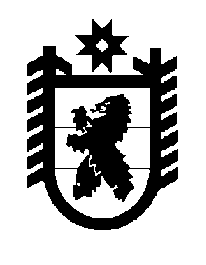 Российская Федерация Республика Карелия    ПРАВИТЕЛЬСТВО РЕСПУБЛИКИ КАРЕЛИЯПОСТАНОВЛЕНИЕот  14 февраля 2014 года № 30-Пг. Петрозаводск О признании утратившим силу постановления Правительства Республики Карелия от 18 сентября 2013 года № 290-ППравительство Республики Карелия п о с т а н о в л я е т:Признать утратившим силу постановление Правительства Республики Карелия от 18 сентября 2013 года № 290-П «Об утверждении Порядка предоставления грантов муниципальным образованиям в целях содействия достижению и (или) поощрения достижения наилучших значений показателей деятельности органов местного самоуправления городских округов и муниципальных районов» (Карелия, 2013, 26 сентября).            ГлаваРеспублики  Карелия                                                             А.П. Худилайнен